Fig S2. Cluster of orthologous groups (COG) classification of identified proteins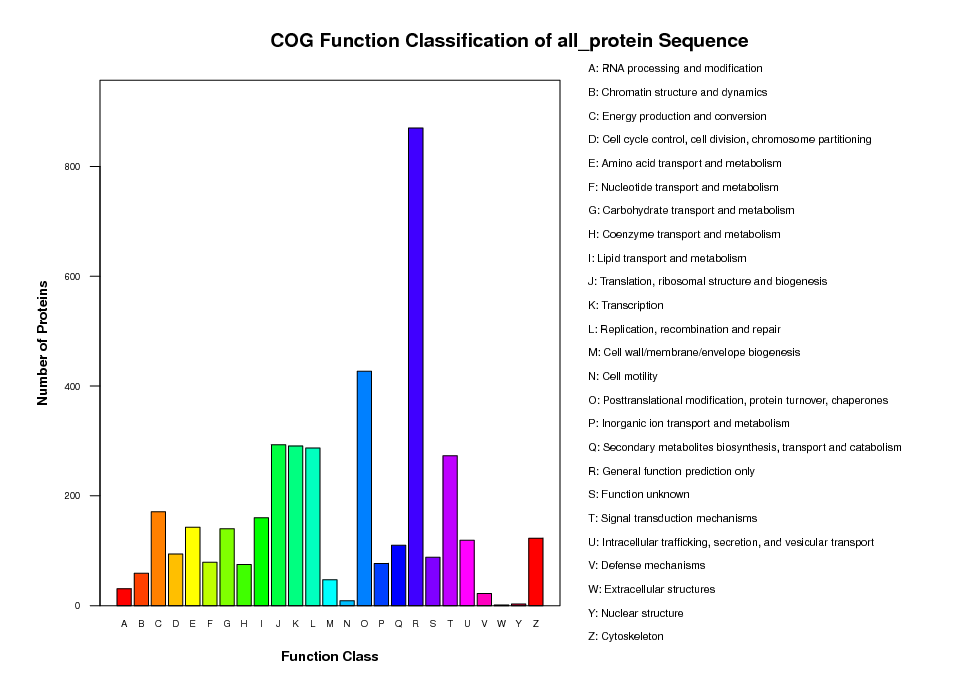 